FRIENDS OF HASLINGDEN 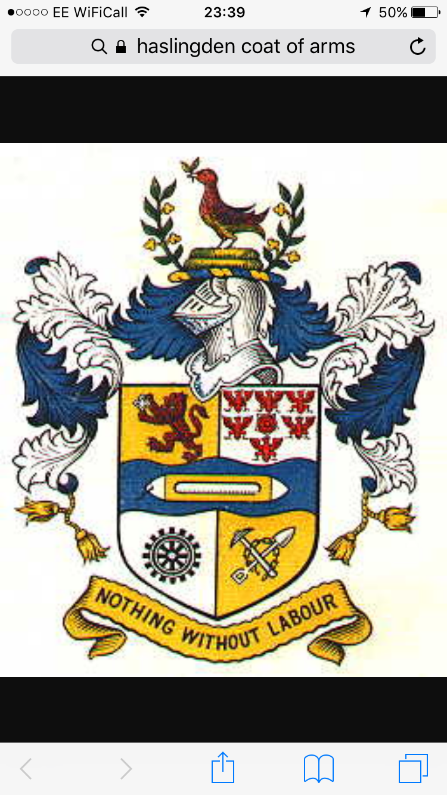 CEMETERY Equal OpportunitiesIntroductionFriends of Haslingden Cemetery Support:ACCEPTS that in society certain groups or individuals are denied equality on the grounds of race, gender, marital status, caring responsibilities, disability, gender re-assignment, age, social class, sexual orientation and religion/belief or any other factor irrelevant to the purpose in view. WELCOMES the statutory requirements laid down in:the Equal Pay Act 1970; the Rehabilitation of Offenders Act 1974;the Sex Discrimination Act 1975;the Race Relations Act 1976 and the Race Relations Amendment Act Feb 2000;the NHS Community Care Act 1990;the Disability Discrimination Act 1995; the Asylum & Immigration Act 1996;the Human Rights Act Nov 1998;the Employment (Religion or Belief) and (Sexual Orientation) Regulations 2003.RECOGNISES that it has moral and social responsibilities that go beyond the provisions of the above-mentioned Acts and Regulations, and that it should support and contribute to the wider process of change through all aspects of its work and practices in order to eliminate discrimination and promote equality and diversity.IS COMMITTED to taking positive steps to ensure that:all people are treated with dignity and respect, valuing the diversity of all;equality of opportunity and diversity is promoted;services are accessible, appropriate and delivered fairly to all;the mix of its employees, volunteers and management committees reflects, as far as possible, the broad mix of the population of its local community;traditionally disadvantaged sections of the community are encouraged to participate in policy decisions about, and the management of the services provided. ------PolicyThis policy applies to all staff, volunteers, management committee members, users and the general public.CommitmentEquality and diversity are central to the work of Small Charity Support.We will treat all people with dignity and respect, valuing the diversity of all.   It will promote equality of opportunity and diversity.   It will eliminate all forms of discrimination on grounds of race, gender, marital status, caring responsibilities, disability, gender re-assignment, age, social class, sexual orientation, religion/ belief, irrelevant offending background or any other factor irrelevant to the purpose in view. It will tackle social exclusion, inequality, discrimination and disadvantage.For this policy to be successful, it is essential that everyone is committed to and involved in its delivery.   Our goal is to work towards a just society free from discrimination, harassment and prejudice.   We aims to embed this in all its policies, procedures, day-to-day practices and external relationships.AimsProvide services that are accessible according to need;Promote equality of opportunity and diversity in volunteering, employment and development;Create effective partnerships with all parts of our community.ObjectivesSustaining, regularly evaluating and continually improving its services to ensure equality and diversity principles and best practice are embedded in our performance to meet the needs of individuals and groups;Working together with the community to provide accessible and relevant service provision that responds to service users’ needs;Ensuring staff, volunteers and trustees are representative of the community served and the employment policies are fair and robust;Responding to volunteer’s & employees’ needs and encouraging their development to increase their contribution to effective service delivery;Recognising and valuing the differences and individual contribution that all people make;Challenging discrimination;Providing fair resource allocation;Being accountable.Why have this policy?We recognise, respects and values diversity in committee members, member, volunteers and service users.We have this policy because it is a people-led organisation that must always ensure it meets the needs of the community through fair and appropriate employment and development of the people who work and volunteer. PROCEDURESResponsibility for ImplementationThis policy covers the behaviour of all people employed, volunteering in or using the services and sets out the way they can expect to be treated in turn.   The overall responsibility for ensuring adherence to and implementation of this policy lies with the all committee members, staff and the management committee.Method of ImplementationWe intend to implement this policy by:Ensuring that it is a condition of paid employment;Ensuring that the committee, volunteers and users are made aware, understand, agree with, and are willing to implement, this policy.   All staff and volunteers will be given a copy of this policy as part of their induction;Actively encouraging committee members and volunteers to participate in anti-discriminatory training, and making time and resources available for such training;Monitoring the services, publicity and events provided, to ensure that they are accessible to all sections of the population and do not discriminate, and taking active steps to ensure that participation is representative.Monitoring and ReviewingWe have declared our commitment to establishing, developing, implementing and reviewing a policy of equality of opportunity.   Effective record keeping and monitoring, and acting on information gathered, are essential in order to measure effectiveness and plan progress.   The management committee will review the policy annually. It was duly agreed by those present on the 21 November 2019 That the above policy be adopted by Friends of Haslingden Cemetery and appended to the group constitution Endorsed on behalf of the Friends of Haslingden Cemetery:A Taylor 					L Drew 					A N Taylor Chair						Secretary 					Treasurer 